Polsko - Wroclaw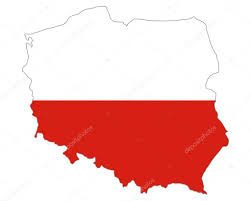 26. 5. 2017    V rámci již tradičních každoročních zájezdů jsme se letos rozhodli navštívit naše severní sousedy v Polsku. V časných ranních hodinách jsme se vydali na cestu, kterou nás provázel průvodce pan Krestýn z CK BAVI.    Město Wroclaw (česky Vratislav) je čtvrté největší město Polska, hlavní město Dolního Slezska a současně i jedno z nejstarších a nejvýznamnějších polských měst. Má přibližně 634 tisíc obyvatel (2014) a jeho rozloha činí 293 km² . Toto vojvodské město je plné památek, historických budov a také zajímavé architektury 20. století. Město leží na více než 12 ostrovech na řece Odře, které jsou spojeny 30 mosty.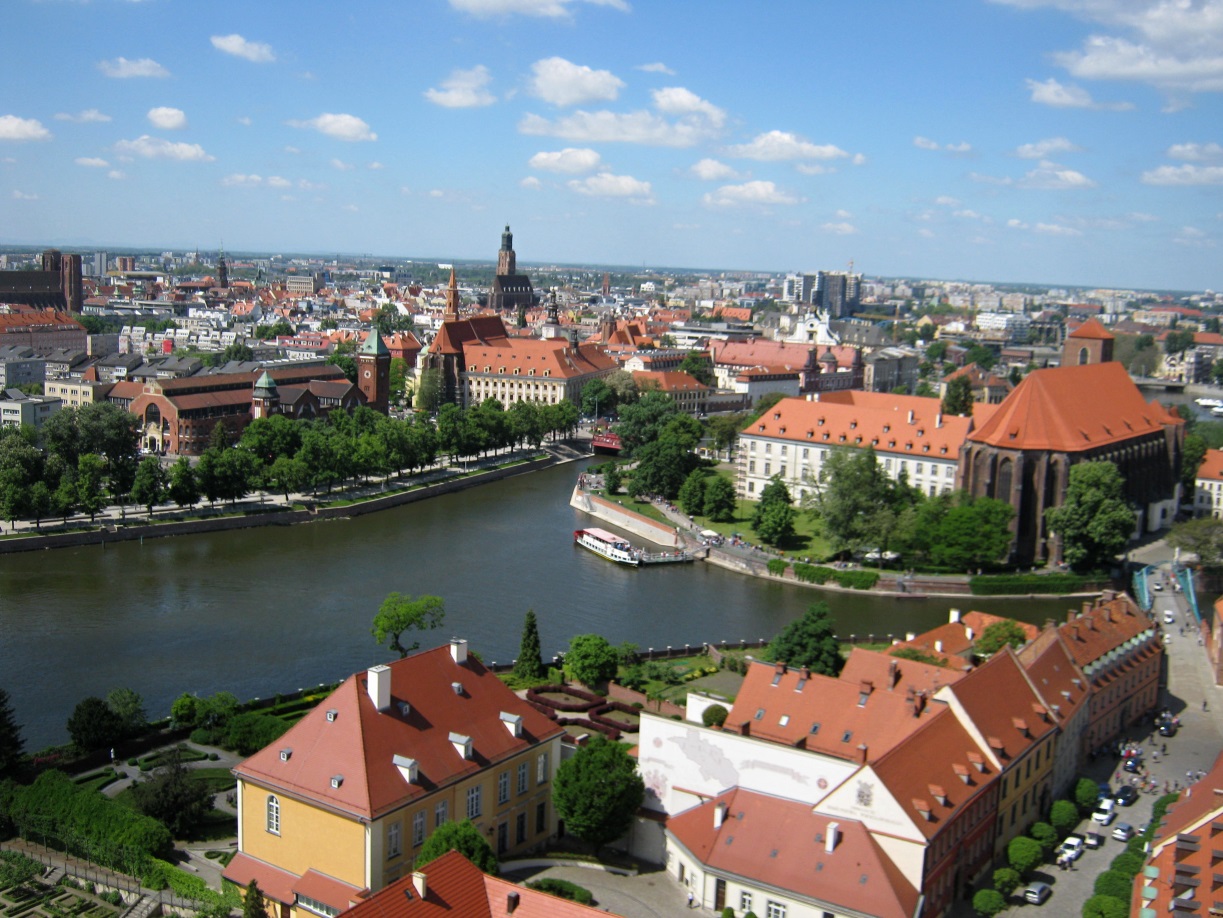     Návštěvu města jsme zahájili na Dómském ostrově ( Ostrów Tumski), kde se nachází soubor sakrálních budov s nádhernou gotickou katedrálou Svatého Jana Křtitele, která má nejvíce vitráží v celém Polsku a také největší varhany v zemi. Pohled z věže na celé město byl uchvacující.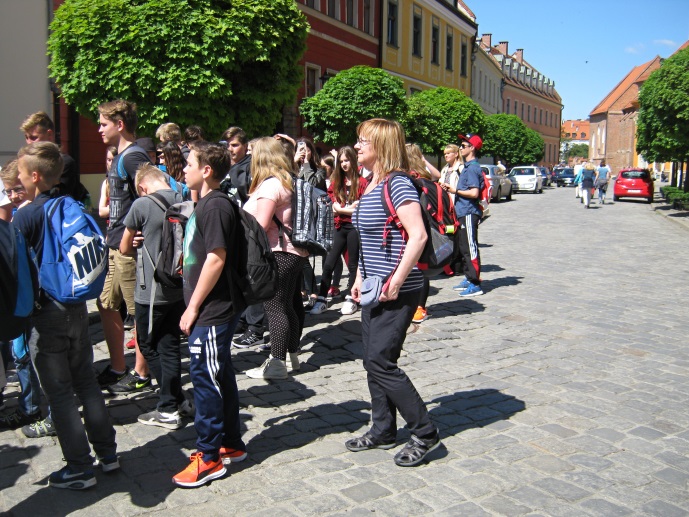 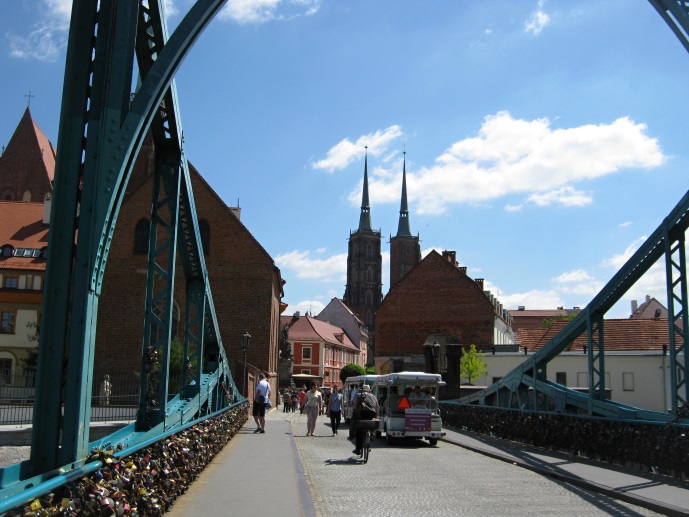     Po cestě do historického centra jsme museli dávat dobrý pozor, na co šlapeme. Všude po městě jsou rozmístěné vtipné sošky bronzových trpaslíků – krasnalů, které upozorňují na zajímavá místa a uličky.  Postávají na rohu náměstí, lenoší v rozích, vysedávají na schodech, šplhají po sloupech, stěhují kameny a lezou po římsách. Každý z nich má své jméno a obvykle i profesi. 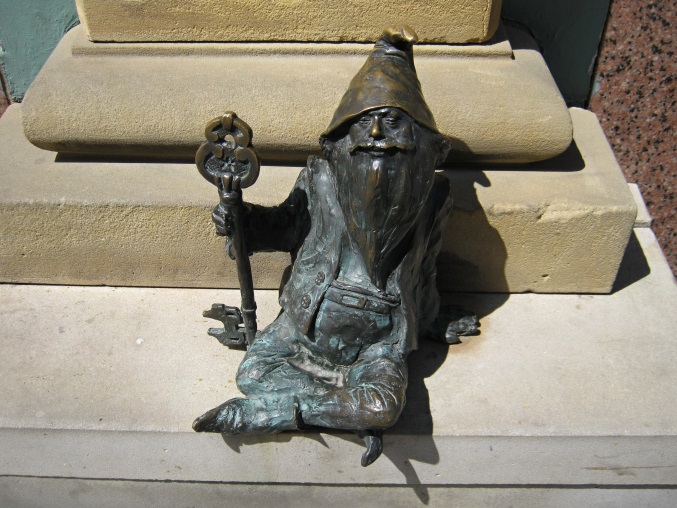 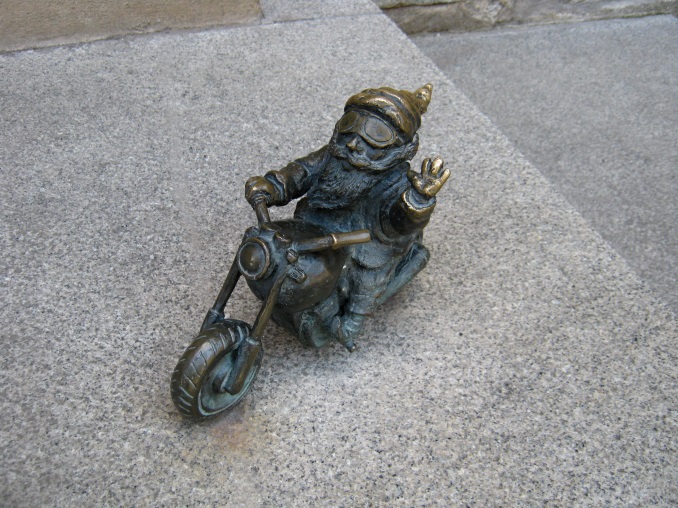     V historickém centru se nachází Hlavní trhové náměstí – Rynek, které je považováno za jedno z největších středověkých náměstí v Evropě. Středu náměstí dominuje radnice s 66 metrů vysokou věží, kolem se tyčí měšťanské domy s restauracemi a bary a je zde nespočetné množství stánků s občerstvením a suvenýry. Odpoledne jsme se přesunuli do ZOO. Před vstupem do areálu se tyčí Hala století. Tato unikátní stavba architekta Maxe Berga z roku 1913 byla v roce 2006 zapsána na seznam UNESCO. Uvnitř se pořádají různé sportovní a kulturní události. Wroclawská ZOO používá historické budovy z devatenáctého století a přizpůsobuje je moderním požadavkům. Příkladem je nově obnovená Małpiarnia nebo motýlí dům, budova terária...

na 33 ha půdy vytváří atraktivní, tematické výstavy fauny jednotlivých kontinentů (Madagaskar Pavilion, stáje, výběh hnědých medvědů, plavání ploutvonožců)
pracuje na ochraně ohrožených druhů (zapojené do více než 80 programů, EEP, ESB a ISB)

Poskytuje útočiště na 5000 zvířat, která představují asi 900 druhů, včetně ohrožených a dokonce chybí už ve volné přírodě
Je členem prestižní Evropské asociace zoologických zahrad a akvárií (EAZA), Světová asociace zoologických zahrad a akvárií (WAZA) a ISIS (International System of Identifikace s ohroženými druhy)
láká každoročně statisíce návštěvníků,
je jedinečné místo pro odpočinek a relaxaci, který je obklopeno zelení, s dobrou dostupností do centra ...
vytváří jedinečný komplex expozice vodního prostředí Afriky (Afrykarium)Wroclawská ZOO používá historické budovy z devatenáctého století a přizpůsobuje je moderním požadavkům. Příkladem je nově obnovená Małpiarnia nebo motýlí dům, budova terária...

na 33 ha půdy vytváří atraktivní, tematické výstavy fauny jednotlivých kontinentů (Madagaskar Pavilion, stáje, výběh hnědých medvědů, plavání ploutvonožců)
pracuje na ochraně ohrožených druhů (zapojené do více než 80 programů, EEP, ESB a ISB)

Poskytuje útočiště na 5000 zvířat, která představují asi 900 druhů, včetně ohrožených a dokonce chybí už ve volné přírodě
Je členem prestižní Evropské asociace zoologických zahrad a akvárií (EAZA), Světová asociace zoologických zahrad a akvárií (WAZA) a ISIS (International System of Identifikace s ohroženými druhy)
láká každoročně statisíce návštěvníků,
je jedinečné místo pro odpočinek a relaxaci, který je obklopeno zelení, s dobrou dostupností do centra ...
vytváří jedinečný komplex expozice vodního prostředí Afriky (Afrykarium)Wroclawská ZOO používá historické budovy z devatenáctého století a přizpůsobuje je moderním požadavkům. Příkladem je nově obnovená Małpiarnia nebo motýlí dům, budova terária...

na 33 ha půdy vytváří atraktivní, tematické výstavy fauny jednotlivých kontinentů (Madagaskar Pavilion, stáje, výběh hnědých medvědů, plavání ploutvonožců)
pracuje na ochraně ohrožených druhů (zapojené do více než 80 programů, EEP, ESB a ISB)

Poskytuje útočiště na 5000 zvířat, která představují asi 900 druhů, včetně ohrožených a dokonce chybí už ve volné přírodě
Je členem prestižní Evropské asociace zoologických zahrad a akvárií (EAZA), Světová asociace zoologických zahrad a akvárií (WAZA) a ISIS (International System of Identifikace s ohroženými druhy)
láká každoročně statisíce návštěvníků,
je jedinečné místo pro odpočinek a relaxaci, který je obklopeno zelení, s dobrou dostupností do centra ...
vytváří jedinečný komplex expozice vodního prostředí Afriky (Afrykarium)Wroclawská zoo je nejstarší zoologickou zahradou v Polsku, byla založena v roce 1865. Co se týče počtu druhů, tak náleží  k nejbohatším. Spatříte tu zvířata ze všech kontinentů a prostředí. Každý den se konají komentovaná krmení, kterého mohou být návštěvníci součástí. Nejzajímavější částí je  Afrykarium zaměřené výhradně na africkou faunu. K vidění jsou ucelené ekosystémy Afriky jako např. Rudé moře, oblast afrických velkých jezer, oblast východní Afriky, pobřeží Namibie. Ale i další části ZOO jsou velmi zajímavé.Po bohatě nabitém programu jsme usedli do autobusu a vydali se nazpět do naší republiky.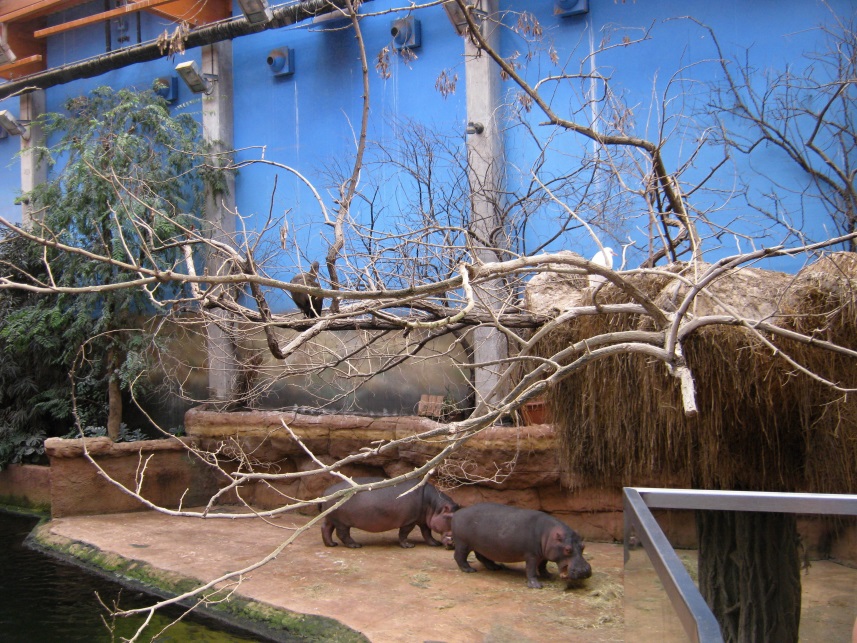 A takové jsou ohlasy:V Polsku se nám velice líbilo. Zoo byla velká a pěkná.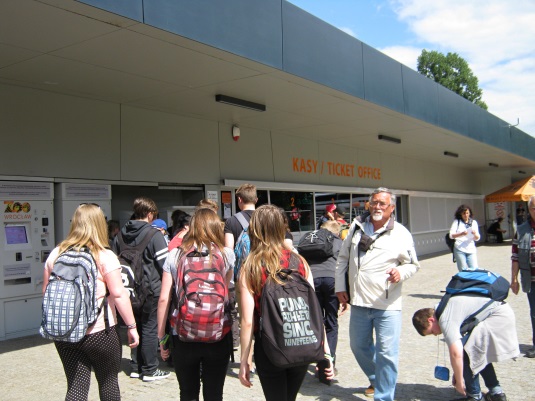 (Tess,Pája,Esťa,Šárča,Terka)ZOO byla velmi pěkná. Cesta krásně utekla. Město Wroclaw je hezké.
(Dominik, Kuba, Martin Š, David, Petr, Vašek) Za ty many to stálo :D 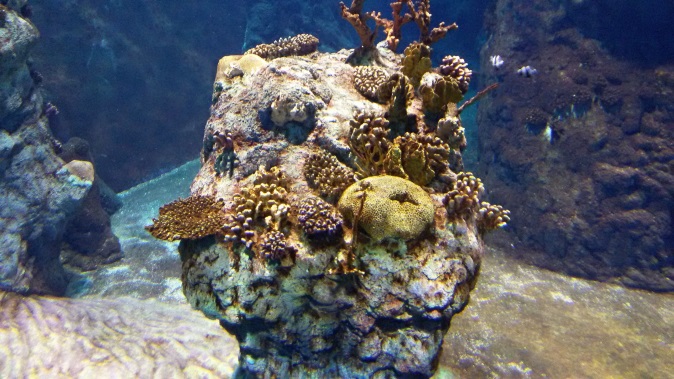 Zoo se nám líbilo ale nejvíc to akvárium a medvědi. Koupili jsme si fidget spinner. Koupili jsme si mince z akvária a od lvů. S Polákama jsme si celkem rozuměli. Na konci se nám od tama nechtělo. 
(hanesCZ, Luky, Adam, Adam S, Filip) Byli jsme v nejkrásnější Zoo v Evropě nejvíc se mi tam líbilo velké akvárium jak nad námi plavaly ryby a potom se mi líbili ještě tuleni nečekala jsem, že jsou tak velcí. Adéla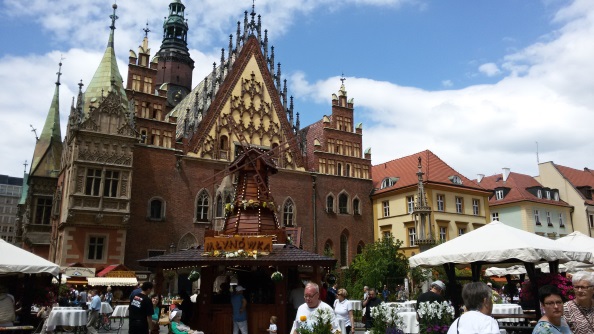 Výlet se nám líbil, cestu jsme v pohodě zvládli bez komplikací, dozvěděli jsme se plno nových zajímavostí o Polsku. Zjistili jsme, že Wroclaw je krásné historické město, navštívili jsme pár z jejich kostelů. Po prohlídce města jsme dorazili do jedné z nejkrásnějších ZOO v Evropě. Paní učitelky to s námi zvládly. Za výlet děkujeme! 9.třída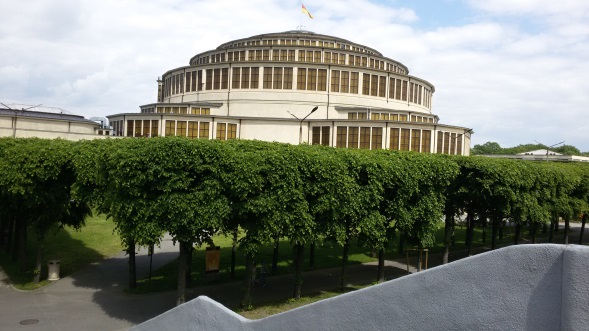 Líbil se nám výhled z katedrály sv. Jana Křtitele.Průvodce byl docela milý. V Zoologické zahradě jsme viděli nosorožce, který byl poslední svého druhu. Chudák…
V autobuse byla sranda, ale nebyla tam klimatizace, a ani nešly otevřít okna, a proto jsme se tam pařili jako v té místnosti tropických pralesů v zoo. (Osmáci)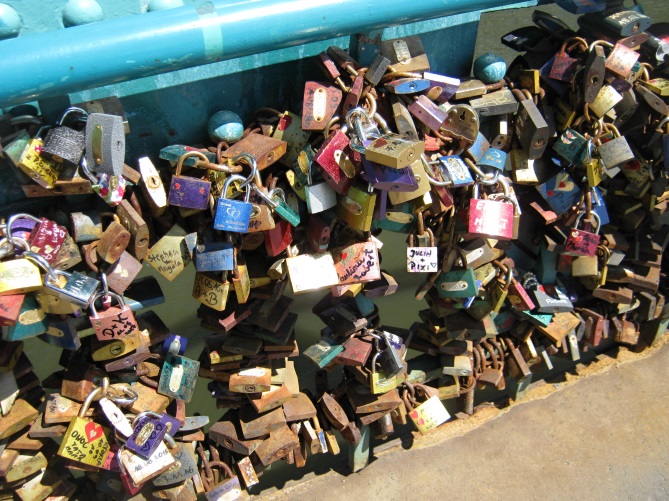 